OPERAZIONI  PRINCIPALI  STEP 7 -   Programmazione in AWL                                                                                              Prof. Messina A.LD                                               carica operazioneViene usato all’inizio delle programmazioniPermette di memorizzare temporaneamente in una specifica sezione (registro di accumulo) i livelli logici degli ingressi e/o delle uscite per consentire, con l’uso delle istruzioni A e O di porre in serie o in parallelo blocchi di circuiti  inseriti nel programmaA                                         combinazione  AND ( per contatti  in serie) Mette in serie il risultato immediatamente precedente l’istruzione con la condizione degli ingressi e/o delle uscite successivamente impostati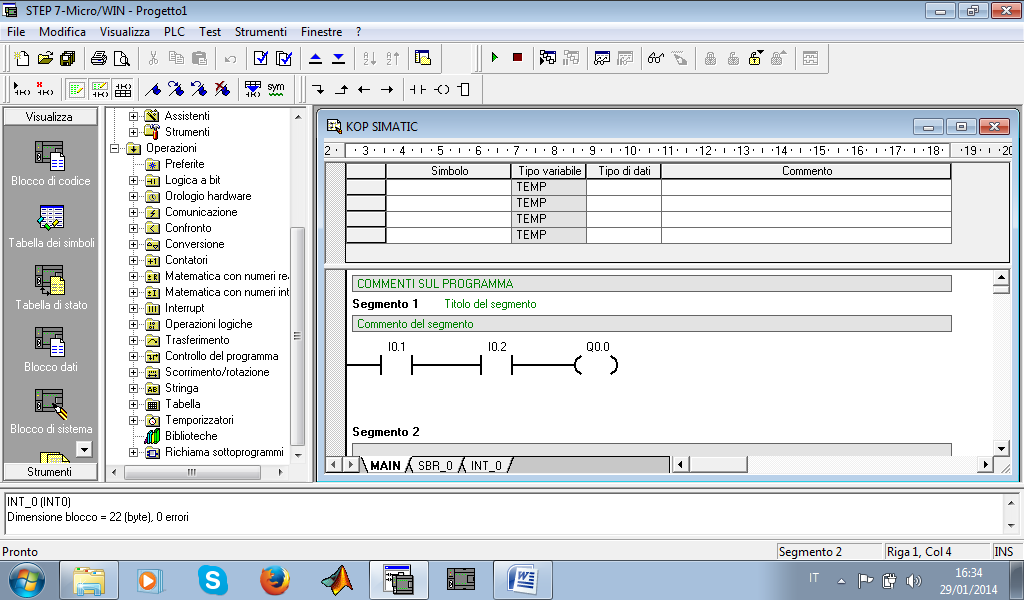 LD       memorizza temporaneamente il livello logico dell’ ingresso I0.1A       mette in serie il risultato (livello logico su I0.1) memorizzato con l’istruzione LD,     con la condizione dell’ ingresso I0.2AN 			                combinazione AND NOT	Mette in serie il risultato immediatamente precedente l’istruzione con la condizione negata degli ingressi e/o delle uscite successivamente impostati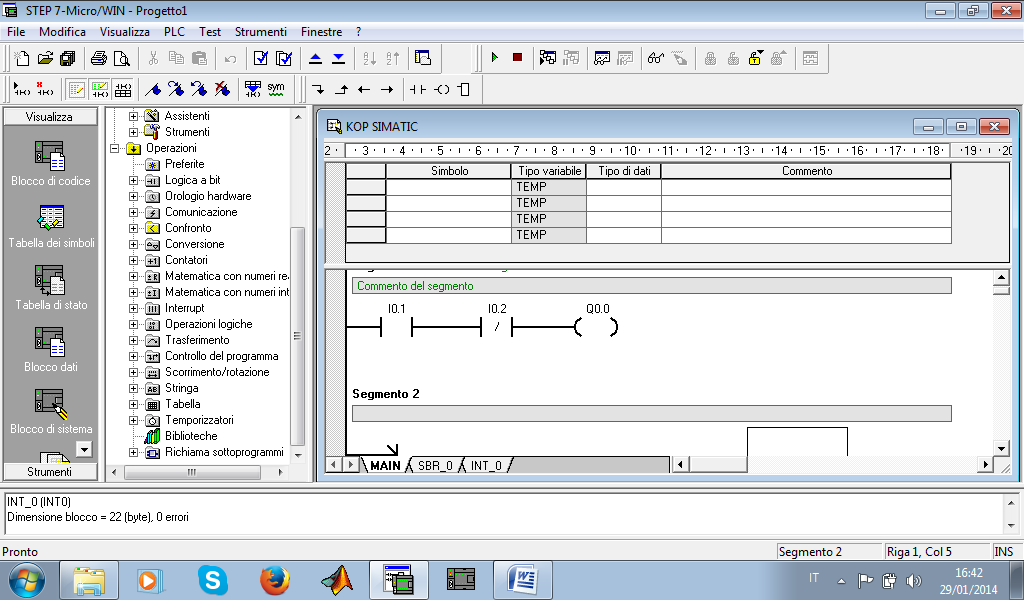 LD       memorizza temporaneamente il livello logico dell’ ingresso I0.1AN     mette in serie il risultato (livello logico su I0.1) memorizzato con l’istruzione LD,     con la condizione NEGATA  dell’ ingresso I0.2O                                          combinazione    OR  ( per contatti in parallelo)Mette in parallelo il risultato immediatamente precedente l’istruzione con la condizione degli ingressi e delle uscite successivamente impostati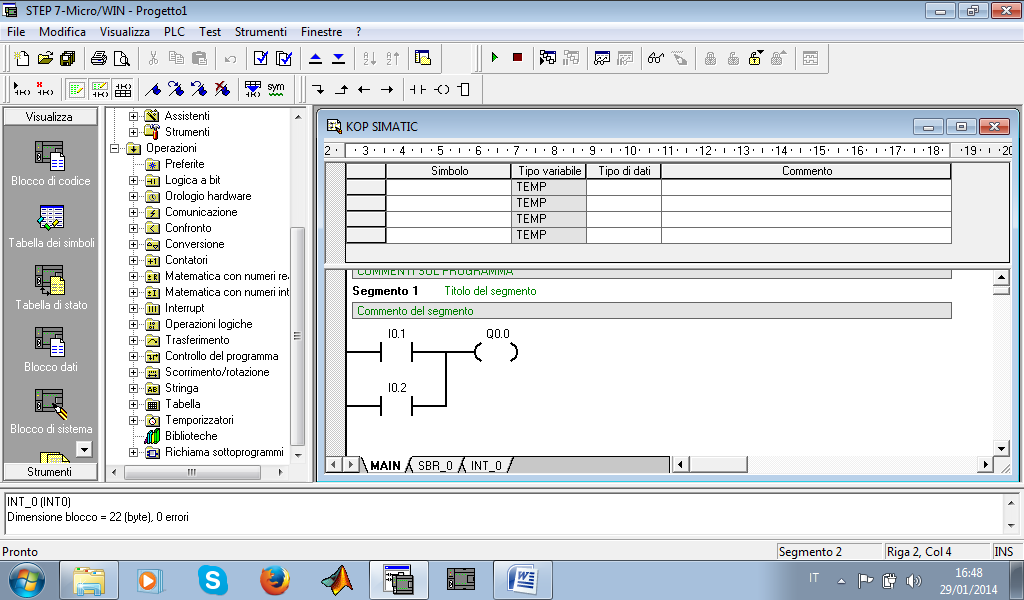 LD       memorizza temporaneamente il livello logico dell’ ingresso I0.1O       mette in parallelo il risultato (livello logico su I0.1) memorizzato con l’istruzione LD,     con la condizione dell’ ingresso I0.2ON                                        combinazione OR NOTMette in parallelo il risultato immediatamente precedente l’istruzione con la condizione degli ingressi e delle uscite successivamente impostati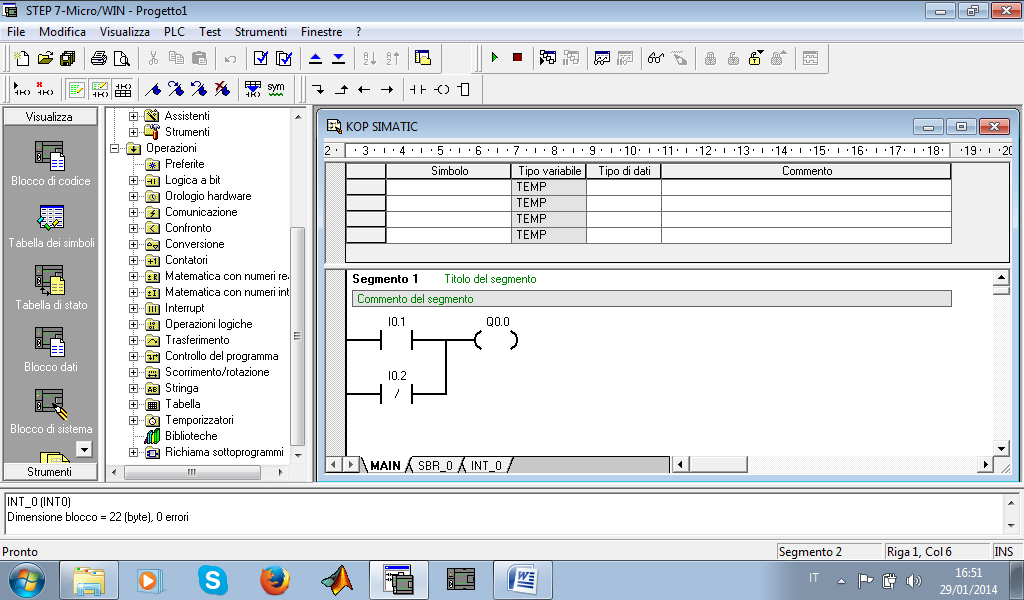 LD       memorizza temporaneamente il livello logico dell’ ingresso I0.1ON     mette in parallelo il risultato (livello logico su I0.1) memorizzato con l’istruzione LD, con la condizione NEGATA dell’ ingresso I0.2ALD                          combinazione OR  e successiva AND tra blocchi                          ( per la combinazione di contatti in parallelo posti  in serie)Mette in serie il risultato immediatamente precedente l’istruzione con il risultato temporaneamente memorizzato ) 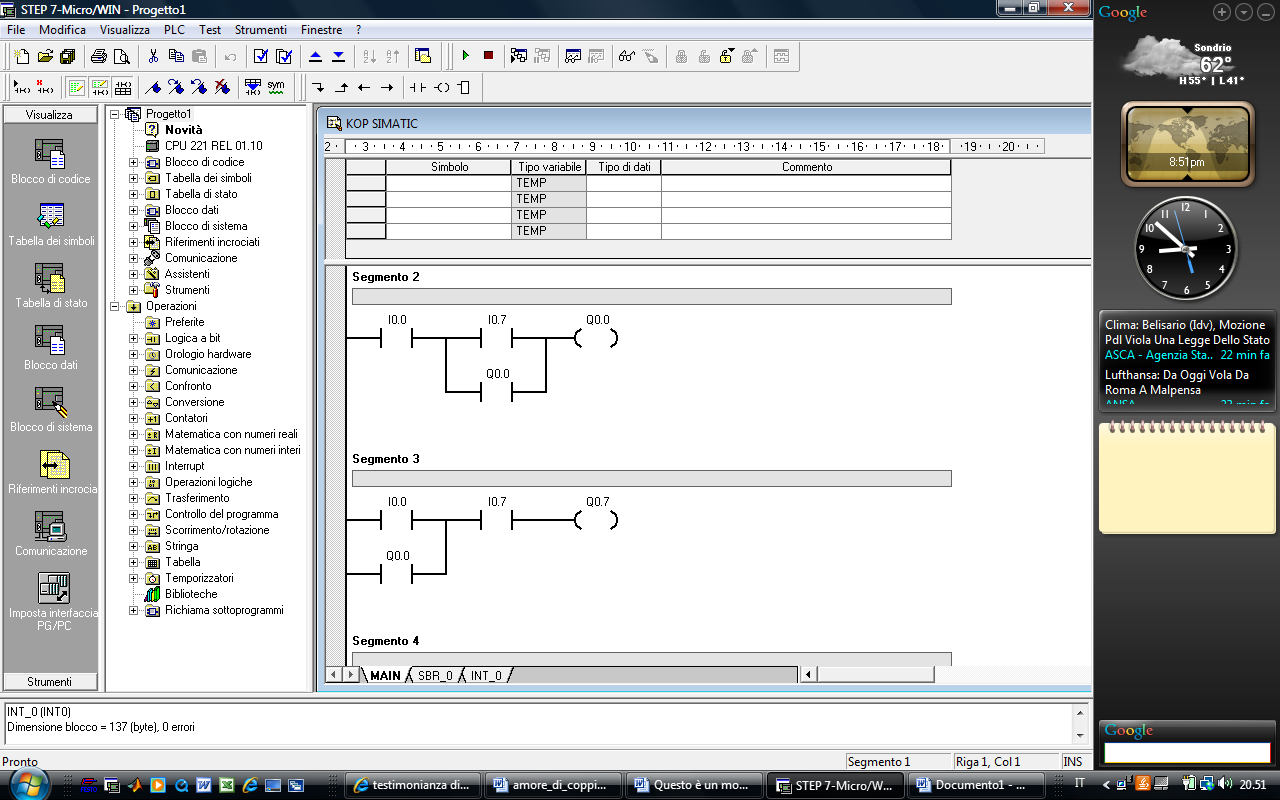 LD        memorizza temporaneamente il livello logico dell’ ingresso I0.0LD      memorizza temporaneamente il livello logico dell’ ingresso I0.7O       mette in parallelo il risultato (livello logico su I0.7) memorizzato con la seconda         istruzione LD   ALD    mette in serie il risultato ottenuto dal blocco parallelo (I0.7 – Q0.0) con il livello    logico memorizzato di I0.0 con la prima istruzioneOLD                            combinazione AND  e successiva OR tra blocchi                             ( per la combinazione di contatti in serie posti  in parallelo)Mette in parallelo il risultato memorizzato immediatamente prima dell’istruzione (risultato della prima AND) con il risultato temporaneamente memorizzato dalle istruzioni  successive (risultato della seconda AND) Esempio 1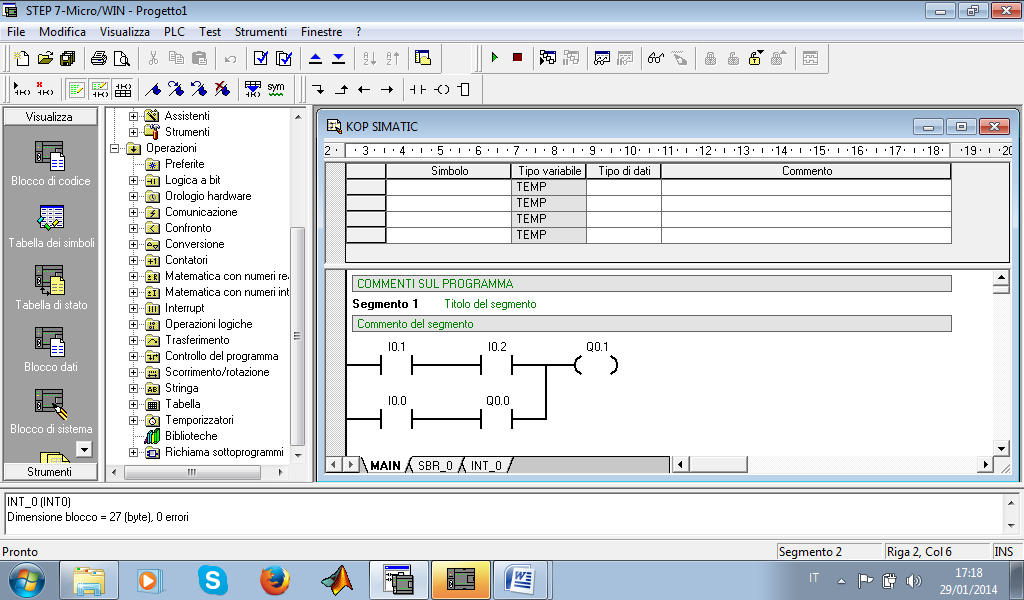 LD        memorizza temporaneamente il livello logico dell’ ingresso I0.1A       mette in serie il risultato (livello logico su I0.1) memorizzato con l’istruzione LD, con la  condizione dell’ ingresso I0.2Prima operazione conclusa e memorizzataLD        memorizza temporaneamente il livello logico dell’ ingresso I0.0A       mette in serie il risultato (livello logico su I0.2) memorizzato con l’istruzione LD,     con la condizione l’uscita Q0.0Seconda operazione conclusa e memorizzataOLD    Mette in parallelo il risultato memorizzato dalle due operazioni precedentiEsempio 2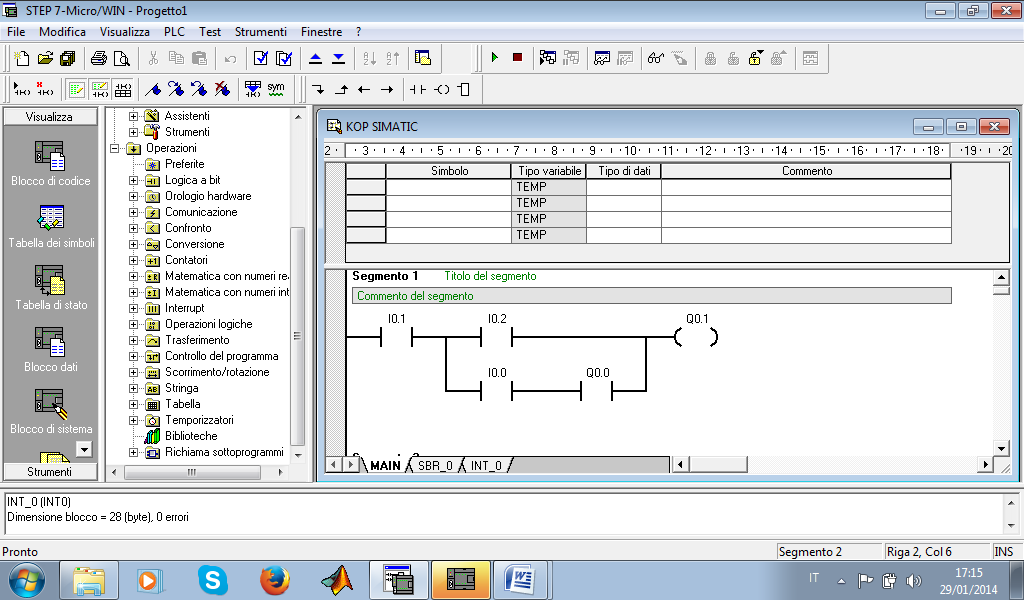 LD        memorizza temporaneamente il livello logico dell’ ingresso I0.1LD        memorizza temporaneamente il livello logico dell’ ingresso I0.2LD        memorizza temporaneamente il livello logico dell’ ingresso I0.0A       mette in serie il risultato (livello logico su I0.0) memorizzato con l’ultima  l’istruzione LD,  con la condizione dell’ uscita Q0.0OLD    Mette in parallelo il risultato memorizzato dalle operazioni parallele precedenti (parallelo di I0.2 con la AND I0.0 –Q0.0)ALD    mette in serie il risultato ottenuto dal blocco serie - parallelo (I0.0 – Q0.0 e I0.2) con il livello  logico memorizzato di I0.1.=                                            attribuzione di risultatoPorta in uscita il risultato delle operazioni svolte precedentemente  indirizzandolo ad una determinata uscita (relè d’uscita o relè interno)S                                             impostare una memoria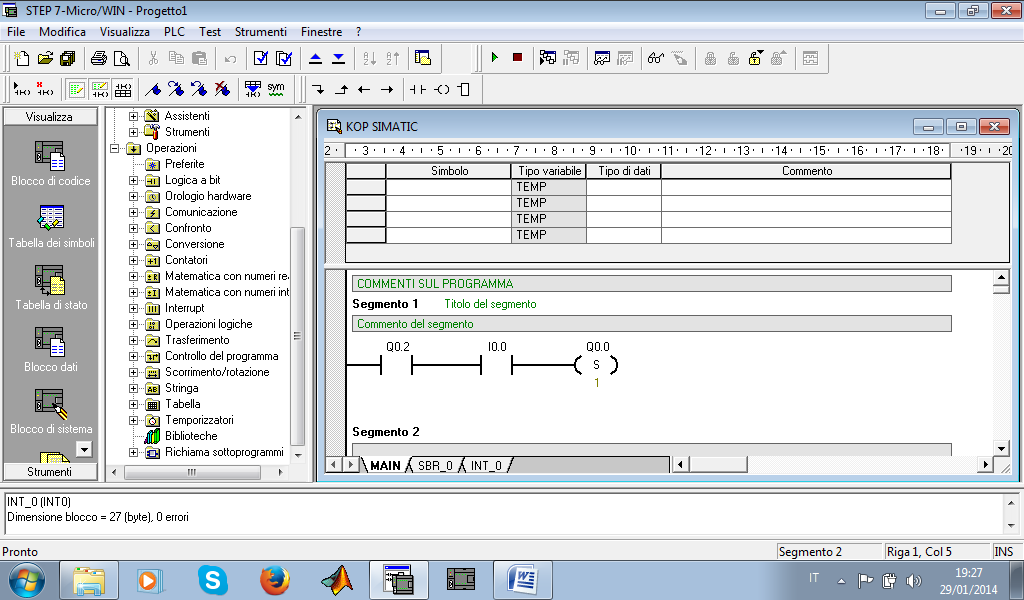 R                                            resettare una memoria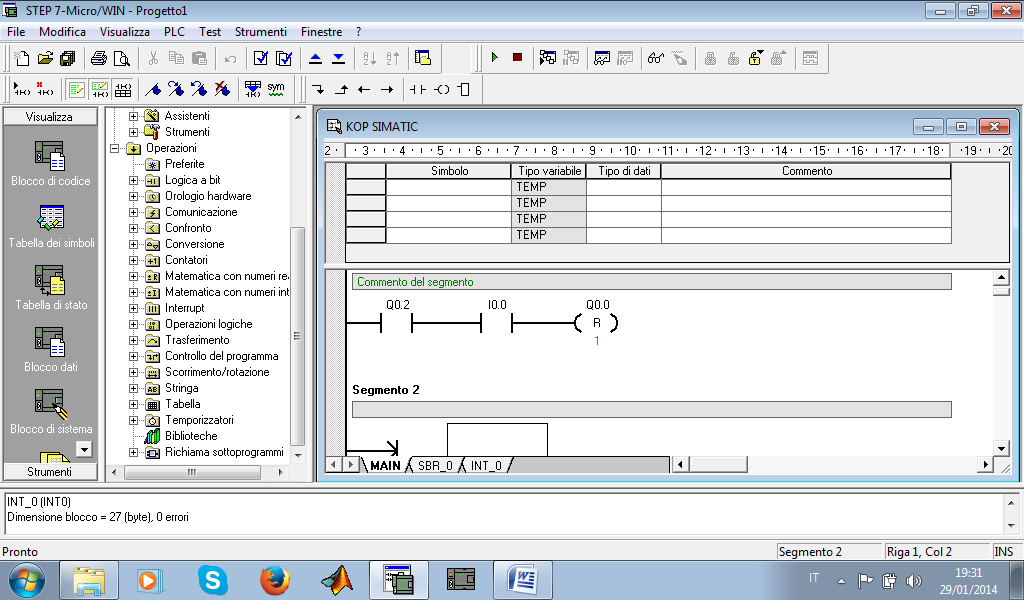 Le uscite, i relè possono essere attivati (portati alla condizione ON) o ripristinati (portati alla condizione OFF) dalle istruzioni SET e RESET